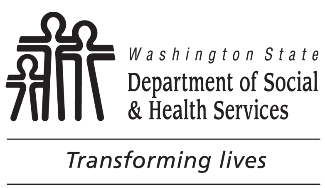 	STATE OF 	DEPARTMENT OF SOCIAL AND HEALTH SERVICES	DIVISION OF CHILD SUPPORT (DCS)	 Child Care Verification	STATE OF 	DEPARTMENT OF SOCIAL AND HEALTH SERVICES	DIVISION OF CHILD SUPPORT (DCS)	 Child Care VerificationTO:	     TO:	     CASE NUMBER:       The Division of Child Support (DCS) needs verification of your child care expenses for the period      	.Please have your child care provider complete a separate Child Care Verification Response (page 2 of this form) for each child listed below. Then you must date and sign each response form, attach proof of payment for the care provided, and return it to DCS at the address listed below. Proof of payment may be receipts or copies of cancelled checks. Return the completed form(s) no later than      	.Children's NamesDATE		AUTHORIZED REPRESENTATIVE		DIVISION OF CHILD SUPPORTReturn the completed response form(s) to:DIVISION OF CHILD SUPPORTPO BOX 11520TACOMA WA 98411-5520Within      	 calling area      	Outside      	 calling area      	TTY/TDD services available for the speech or hearing impaired.Visit our web site at: www.dshs.wa.gov/esa/division-child-supportThe Division of Child Support (DCS) needs verification of your child care expenses for the period      	.Please have your child care provider complete a separate Child Care Verification Response (page 2 of this form) for each child listed below. Then you must date and sign each response form, attach proof of payment for the care provided, and return it to DCS at the address listed below. Proof of payment may be receipts or copies of cancelled checks. Return the completed form(s) no later than      	.Children's NamesDATE		AUTHORIZED REPRESENTATIVE		DIVISION OF CHILD SUPPORTReturn the completed response form(s) to:DIVISION OF CHILD SUPPORTPO BOX 11520TACOMA WA 98411-5520Within      	 calling area      	Outside      	 calling area      	TTY/TDD services available for the speech or hearing impaired.Visit our web site at: www.dshs.wa.gov/esa/division-child-supportThe Division of Child Support (DCS) needs verification of your child care expenses for the period      	.Please have your child care provider complete a separate Child Care Verification Response (page 2 of this form) for each child listed below. Then you must date and sign each response form, attach proof of payment for the care provided, and return it to DCS at the address listed below. Proof of payment may be receipts or copies of cancelled checks. Return the completed form(s) no later than      	.Children's NamesDATE		AUTHORIZED REPRESENTATIVE		DIVISION OF CHILD SUPPORTReturn the completed response form(s) to:DIVISION OF CHILD SUPPORTPO BOX 11520TACOMA WA 98411-5520Within      	 calling area      	Outside      	 calling area      	TTY/TDD services available for the speech or hearing impaired.Visit our web site at: www.dshs.wa.gov/esa/division-child-supportNo person because of race, color, national origin, creed, religion, sex, age, or disability, shall be discriminated against in employment, services, or any aspect of the program's activities. This form is available in alternative formats upon request.No person because of race, color, national origin, creed, religion, sex, age, or disability, shall be discriminated against in employment, services, or any aspect of the program's activities. This form is available in alternative formats upon request.No person because of race, color, national origin, creed, religion, sex, age, or disability, shall be discriminated against in employment, services, or any aspect of the program's activities. This form is available in alternative formats upon request.	STATE OF 	DEPARTMENT OF SOCIAL AND HEALTH SERVICES	DIVISION OF CHILD SUPPORT (DCS)	 Child Care Verification Response	STATE OF 	DEPARTMENT OF SOCIAL AND HEALTH SERVICES	DIVISION OF CHILD SUPPORT (DCS)	 Child Care Verification Response	STATE OF 	DEPARTMENT OF SOCIAL AND HEALTH SERVICES	DIVISION OF CHILD SUPPORT (DCS)	 Child Care Verification Response	STATE OF 	DEPARTMENT OF SOCIAL AND HEALTH SERVICES	DIVISION OF CHILD SUPPORT (DCS)	 Child Care Verification Response	STATE OF 	DEPARTMENT OF SOCIAL AND HEALTH SERVICES	DIVISION OF CHILD SUPPORT (DCS)	 Child Care Verification ResponseComplete a separate form for each child listed on page 1.Complete a separate form for each child listed on page 1.Complete a separate form for each child listed on page 1.Complete a separate form for each child listed on page 1.Complete a separate form for each child listed on page 1.Complete a separate form for each child listed on page 1.DCS Case Number:DCS Case Number:DCS Case Number:DCS Case Number:DCS Case Number:DCS Case Number:Child Care Provider Name and Address:Child Care Provider Name and Address:Child Care Provider Name and Address:Child Care Provider Name and Address:Child Care Provider Name and Address:Child Care Provider Name and Address:Child Care Provider Telephone Number (include area code):  (          )      Child Care Provider Telephone Number (include area code):  (          )      Child Care Provider Telephone Number (include area code):  (          )      Child Care Provider Telephone Number (include area code):  (          )      Child Care Provider Telephone Number (include area code):  (          )      Child Care Provider Telephone Number (include area code):  (          )      Child’s Name:Child’s Name:Child’s Name:Child’s Name:Child’s Name:Child’s Name:I am paid $     	per      	 for this child.  Of this amount, I receive$     	 subsidy from Washington State or another state or government agency per month for this child.I am paid $     	per      	 for this child.  Of this amount, I receive$     	 subsidy from Washington State or another state or government agency per month for this child.I am paid $     	per      	 for this child.  Of this amount, I receive$     	 subsidy from Washington State or another state or government agency per month for this child.I am paid $     	per      	 for this child.  Of this amount, I receive$     	 subsidy from Washington State or another state or government agency per month for this child.I am paid $     	per      	 for this child.  Of this amount, I receive$     	 subsidy from Washington State or another state or government agency per month for this child.I am paid $     	per      	 for this child.  Of this amount, I receive$     	 subsidy from Washington State or another state or government agency per month for this child.Enter the amounts you received from the custodian that  or any other sate or government agency did not subsidize. This page has space for 12 months of payments. Attached additional sheets if needed.Enter the amounts you received from the custodian that  or any other sate or government agency did not subsidize. This page has space for 12 months of payments. Attached additional sheets if needed.Enter the amounts you received from the custodian that  or any other sate or government agency did not subsidize. This page has space for 12 months of payments. Attached additional sheets if needed.Enter the amounts you received from the custodian that  or any other sate or government agency did not subsidize. This page has space for 12 months of payments. Attached additional sheets if needed.Enter the amounts you received from the custodian that  or any other sate or government agency did not subsidize. This page has space for 12 months of payments. Attached additional sheets if needed.Enter the amounts you received from the custodian that  or any other sate or government agency did not subsidize. This page has space for 12 months of payments. Attached additional sheets if needed.AmountAmountPeriod (month/year)AmountAmountPeriod (month/year)$     $     $     $     $     $     $     $     $     $     $     $     $     $     $     $     $     $     $     $     $     $     $     $     I declare under penalty of perjury, under the laws of the state of , that the foregoing is true and correct. I understand that DCS will use the information I have provided for child support purposes and will become public record. DCS may disclose the information to the noncustodial parent upon written request to DCS and pursuant to public disclosure policy.I declare under penalty of perjury, under the laws of the state of , that the foregoing is true and correct. I understand that DCS will use the information I have provided for child support purposes and will become public record. DCS may disclose the information to the noncustodial parent upon written request to DCS and pursuant to public disclosure policy.I declare under penalty of perjury, under the laws of the state of , that the foregoing is true and correct. I understand that DCS will use the information I have provided for child support purposes and will become public record. DCS may disclose the information to the noncustodial parent upon written request to DCS and pursuant to public disclosure policy.I declare under penalty of perjury, under the laws of the state of , that the foregoing is true and correct. I understand that DCS will use the information I have provided for child support purposes and will become public record. DCS may disclose the information to the noncustodial parent upon written request to DCS and pursuant to public disclosure policy.I declare under penalty of perjury, under the laws of the state of , that the foregoing is true and correct. I understand that DCS will use the information I have provided for child support purposes and will become public record. DCS may disclose the information to the noncustodial parent upon written request to DCS and pursuant to public disclosure policy.I declare under penalty of perjury, under the laws of the state of , that the foregoing is true and correct. I understand that DCS will use the information I have provided for child support purposes and will become public record. DCS may disclose the information to the noncustodial parent upon written request to DCS and pursuant to public disclosure policy.DateDateChild Care Provider SignatureChild Care Provider SignatureChild Care Provider Printed NameChild Care Provider Printed NameDateDateParent/Custodian SignatureParent/Custodian SignatureParent/Custodian Printed NameParent/Custodian Printed Name